Данные задачи на повторения всего раздела Основы теории вероятности.(При решении задач необходимо помнить весь пройденный материал.) ВЫПОЛНИТЬ задание: Задача 1 На пути движения автомашины 4 светофора, каждый из которых запрещает дальнейшее движение автомашины с вероятностью 0,5. Найти ряд распределения числа светофоров, пройденных машиной до первой остановки. Чему равны математическое ожидание и дисперсия этой случайной величины?Задача 2. Случайная величина Х задана функцией распределения F(x). 
А) является ли случайная величина Х непрерывной?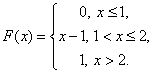 Б) имеет ли случайная величина Х плотность вероятности f(X)? Если имеет, найти ее.В) постройте схематично графики f(X) и F(X).Задача 3. Вероятность того, что абсолютная величина отклонения средней арифметической случайных величин от средней арифметической их математических ожиданий не превышает 0,5, равна 0,8. Дисперсия каждой независимой случайной величины не превышает 7. Найти число таких случайных величин.
ВЫПОЛНЕННОЕ ДОМАШНЕЕ ЗАДАНИЕ ОТСЫЛАТЬ НА МОЮ ПОЧТУВ ВИДЕ ФОТОГРАФИИ:furkalo25@yandex.uaСРОКИ ВЫПОЛНЕНИЕ ЗАДАНИЕ 01.05.2020 ДО 11:30